Pinsedag i Værum og GranslevSalmer: 290,287,298,291,377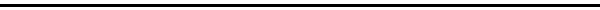 Kære menighedEngang fortalte den verdensberømte cellist Pablo Casals, som også spillede klaver, til en journalist, Casals var dengang i halvfemserne, at han havde spillet det samme klaverstykke af Bach hver dag de sidste femogfirs år. Da journalisten spurgte ham, om det ikke var blevet kedeligt i længden, svarede Casals, at nej, tværtimod, hver eneste gang havde været en ny erfaring, en ny opdagelse.Sådan noget er forunderligt at læse og det er for mig forbundet med Helligånd og dermed med pinsen. Der er ganske enkelt et slægtskab med det guddommelige. De er tæt forbundet med det helt utroligt forfinede og forgrenede virvar af skønhed og vilje i den skabte verden og i deres eget indre, i deres sjæl og i deres sind - de to, Casals og Bach. Mennesket er skabt kun lidt ringere end Gud, siger salmisten i det gamle testamente. Gud har lagt så mange muligheder ned i et menneske, at det kan koncentrere sig om dagligt med stor disciplin i 85 år at spille det samme klaverstykke af Bach og samtidig blive ved med at se noget nyt. Det siger både noget om Bach og om Casals og om mennesket. At læse sådan noget inspirerer mig til at leve bare lidt på samme måde. Vi kan ikke alle være genier som Bach og Casals, men vi kan beundre dem og forsøge brudstykkevist at leve med samme energi og åbenhed og disciplin. Vi kan se efter dem, som om de har de tunger ild over deres personligheder som apostlene havde det pinsedag. Forsøge at leve endnu mere åbne overfor det vi arbejder med, men også overfor dem vi lever sammen med eller er nabo med eller de fremmede som vi ikke kender. Der er så meget at aflæse i vore omgivelser, som vi ikke ser dagligt fordi vi ikke ser ordentligt efter. For mig er det Helligånd, når vi anstrenger os til at se mere af livet. Og det er Helligåndens gave, når den får os til at lukke øjnene op og ikke bare lade livet og dagligdagen være et hamsterhjul. Der en dyb mening i alting når bare vi har energi og nysgerrighed nok til at aflæse den. I går havde vi en vielse i Haurum kirke. Det var en vielse med det helt særegne ved sig, at kærligheden havde skabt en bro mellem Filippinerne og Jylland. Og jeg kunne ikke lade være at bruge billedet af kærligheden som en bro. Og citerede fra den ny morgensang vi fik i Danmark, da Storebæltsbroen blev indviet i 1998:Godmorgen lille land, som blev sunget ved indvielsen. Den handler om det vigtigste af alt: at bygge broer.Sidste vers i sangen lyder sådan her:Godmorgen, stå nu op!
Stå ud af drøm og tankespind 
og stræk din tunge krop,
for ingen er alene;
når verden lukkes ind, 
bygger vi bro fra sind til sind.Det er naturligvis de tre sidste linjer jeg er allermest interesseret i. Når verden lukkes ind, bygger vi bro fra sind til sind. Og ingen vil længer være alene.Forfatteren Niels Brunse har skrevet en fin sang som næsten er en pinsesang om det vigtigste vi kan gøre sammen, nemlig at bygge bro fra landsdel til landsdel og bygge bro til hinanden. Når vi bygger bro til hinanden - selv over lange afstande og mellem forskellige kulturer - så er det også Helligånden der er på spil. Akkurat som i fortællingen om disciplene der var forsamlede den første pinsedag, 50 dage efter påske, med mange forskellige folkeslag og forskellige sprog og alle alligevel kunne de forstå hinanden. Helligånden som sanseapparat og forståelsesevne i en grad som gør mennesket til noget fuldstændig fantastisk. Hvis bare vi lytter efter hinanden. Og ikke er fanget i eget tankespind.Helligånden holder os fast på dét helt forunderlige et menneske er. I kirken handler det om at lovsynge Gud for det utrolige dyb af forunderlighed et menneske består af. Og om mandagen og resten af ugen at holde fast i at det gælder os alle. Også naboen og den fremmede. At vi er født med ånd fra Gud og indfældet i en fantastisk klode.Fordi mennesket har ånd, er det noget usædvanligt. Gud skabte mennesket i sit billede og senere lagde han sin lov ned i deres hjerter, som Jeremias udtrykte det. Og ikke bare det. Var Kristus med som den ene side af Gud ved skabelsen, så er vi skabt med alt det i os, som Kristus giver kød og blod i sit liv. Kærlighed, barmhjertighed, tillid, nærhed, oprigtighed, åbenhed når det gælder mødet med livet og med de mennesker, vi får betroet at leve sammen med. Guds tre sider var alle med ved skabelsen. Skaberen, Kristus og Helligånden. Og alle tre er med i det koncept, som vi er så dybt forankret i.Reformatoren Jean Calvin, siger at vores genialitet, vores opfindsomhed, vores fantasi og vores behov for at forstå stjernerne og planeternes bevægelser er umiskendeligt bevis på sjælens eksistens. Og han tilføjer, at når vi trænger ned i os selv, finder vi Gud, så udsøgt et håndværk er vi resultatet af.Det kan vi kun indse og mærke dersom vi lader Helligånden hjælpe os. Calvin siger også i samme skrift: … at vi bør lade os forbløffe over selv vores tånegle og bør opfatte dem som sindbillede på en genialitet vi selv er en del af.Men tilføjer han: Derudover er der selvfølgelig bagsiden i form af vores gennemførte syndighed. Den syndighed som kirkefaderen kaldte for arvesynden. Der adskiller vi os så meget fra alt andet i naturen. Gennem udviklingen er alle arter bare blevet bedre og bedre til at være det de skal være. Termitter bliver mere og mere termitter. Svaler mere og mere svaler. "Jeg kan huske engang at have læst en artikel om søstjerner. Man mente ikke at de havde nogen øjne. Så opdagede man at de faktisk var lutter øjne, at hele deres krop var dækket af synsreceptorer, og at den simpelt udseende skabning på en eller anden måde formår at integrere en hel mængde sansninger." Sådan noget er også fantastisk at læse. At få fortalt detaljer om det forunderlige i naturen eller bare at sidde femte maj i år uden for huset en morgen i sol og så opdage at svalerne er vendt tilbage til deres reder i løbet af natten efter en flyvetur på den varme vind fra Afrika. De kom lidt sent hos os, men rederne var også nye, fra sidste år, så måske skulle de lige spørge sig for. Men de kom. Og var så tilfredse med at rederne var der endnu.Men mennesket er anderledes stillet i skabelsen. Marilynne Robinson siger i et essay: ”Vi er ikke bare termitter som i tidens løb er blevet forfinet til at være højtudviklede og ufejlbarlige termitter. Måske strømmer der følelser i retning af mod og loyalitet rundt i kroppen på bier når de sværmer ud for at forsvare deres kube og dronning, men i og med at bier ikke er i stand til andet, er sådanne stimuli også langt fra det samme som dyder. Vi vandrer rundt omgivet af en højst bemærkelsesværdig frihed – til at forsømme, til at forråde og til at vænne os til middelmådighed, til at vende os bort fra de nødstilfælde der kan ramme vores nærmeste naboer eller til at profitere af deres ulykke. Vores evne til at tage konsekvent, ja, katastrofalt meget fejl gør os til noget enestående i naturen.”Det er bare så frit og klogt skrevet. Det er sådan vi er. Der er så mange muligheder for lyksalighed og for katastrofe. Åndens frihed, viljens frihed er begge dele. Lyksalighed og katastrofe. Derfor skal vi nok allermest koncentrere os om at vedligeholde den bro der er mellem os og Gud. Broer kræver vedligeholdelse. Derfor må vi mødes søndag efter søndag for at overveje, hvad det er Gud vil med os, hvad det er hans Helligånd vil sige os og vise os, gøre os opmærksomme på, så vi endelig kan se hvordan alting er så rigt forgrenet og spændende i alt, hvad vi foretager os, og så vi endelig kan bygge bro til alt det og alle dem, der er mulighed for inden det er for sent for os.Det kræver noget gejst, som vi siger, men det er jo netop det vi fejer i dag. Gejst. Vi må hjælpe hinanden til at holde gejsten oppe. På alle mulige måder. Glædelig pinseAmen